ПРОТОКОЛ № 3заседания сетевого городского профессионального сообщества педагогов-психологовот 26-27.03.2024Присутствовало: 6 человек.Повестка:Функциональная грамотность на уроках информатики. Виды функциональной грамотности. Организационные формы включения ФГ в урочную и внеурочную деятельность.Образовательные события по развитию ФГ.По 1-му вопросу:По каждому району несколько слов: - Кировский район – руководитель не участвовала, но представлен доклад на площадке района. - Центральный район – руководитель включила в работу коллегу-учителя информатики. - Свердловский район – руководитель не принимала участие. - Железнодорожный район – руководитель представила информацию об использовании элементов уроков информатики для развития ФГ. Провела мастер-класс, вовлекла коллег в разработку собственных мастер-классов. - Ленинский район – руководитель не участвовала в мероприятии - Октябрьский район – руководитель представила мастер-класс по развитию читательской грамотности. - Советский район – организовали площадку группа учителей информатики.По 2-му вопросу:Приняли участие в образовательном квесте «Путешествие по Красноярскому краю».Решение:Рассмотрены успешные практики каждого района города Красноярска.Образовательный квест – эффективная организационная форма для развития ФГ. Предоставлен в копилку «методический пакет» по организации игр-путешествий.Руководитель СГПС – Хромова О.В. 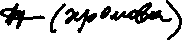 